Wanted ManBob Dylan 1969 (as recorded by Johnny Cash)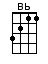 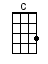 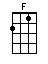 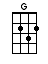 INTRO:  / 1 2 / 1Wanted [F] man in California, wanted [G] man in BuffaloWanted [C] man in Kansas City, wanted [Bb] man in Ohi-[F]o [F]Wanted [F] man in California, wanted [G] man in BuffaloWanted [C] man in Kansas City, wanted [Bb] man in Ohi-[F]oWanted [F] man in Mississippi, wanted [G] man in old CheyenneWher-[C]ever you might look tonight you might [Bb] see this wanted [F] manI might [F] be in Colorado, or [G] Georgia by the seaA-[C]workin’ for some man who may not [Bb] know who I might [F] beAnd if you [F] ever see me comin’, and if [G] you know who I amDon't you [C] breathe it to nobody 'cause you [Bb] know I'm on the [F] lamWanted [F] man by Lucy Watson, wanted [G] man by Jeannie BrownWanted [C] man by Nellie Johnson, wanted [Bb] man in this next [F] townBut I've [F] had all that I wanted, of a [G] lot of things I've hadAnd a [C] lot more than I needed of some [Bb] things that turned out [F] badINSTRUMENTAL:Wanted [F] man by Lucy Watson, wanted [G] man by Jeannie BrownWanted [C] man by Nellie Johnson, wanted [Bb] man in this next [F] townBut I've [F] had all that I wanted, of a [G] lot of things I've hadAnd a [C] lot more than I needed of some [Bb] things that turned out [F] badI got [F] sidetracked in El Paso, stopped to [G] get myself a mapWent the [C] wrong way into Juarez with Jua-[Bb]nita on my [F] lapThen I [F] went to sleep in Shreveport, woke [G] up in AbileneWonderin' [C] why the hell I'm wanted at some [Bb] town halfway be-[F]tweenWanted [F] man in California, wanted [G] man in BuffaloWanted [C] man in Kansas City, wanted [Bb] man in Ohi-[F]oThere's some-[F]body set to grab me, any-[G]where that I might beSo wher-[C]ever you might look tonight, you might [Bb] get a glimpse of [F] meWanted [F] man in California, wanted [G] man in BuffaloWanted [C] man in Kansas City, wanted [Bb] man in Ohi-[F]owww.bytownukulele.ca